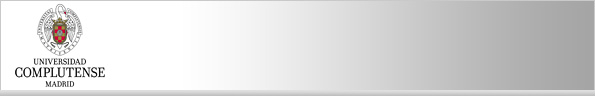 
UNIVERSIDAD COMPLUTENSE DE MADRID / UCM

Reportaje sobre las fiestas organizadas por la discoteca Fabrik de Humanes con el striptease de estudiantes universitarios como reclamo y que en la capital se anuncian con carteles en la Universidad Complutense.
TELEMADRID MADRID DESPIERTA, 23/04/2015 08:13:22 (03:10).

La Universidad Autónoma y la Complutense de Madrid dedican esta semana a celebrar el Día del Libro. La Complutense lo hace con la quinta Edición de la Semana de las Letras, a través de representaciones teatrales, lecturas y cabarets literarios. Decl. José Manuel Lucía, Dtor. Semana de las Letras.
RNE-1 Madrid 13 HORAS. CRONICA DE MADRID, 23/04/2015 13:48:42 (01:23).Copyright Kantar Media, S.A.